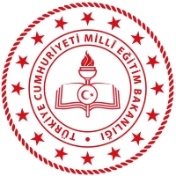 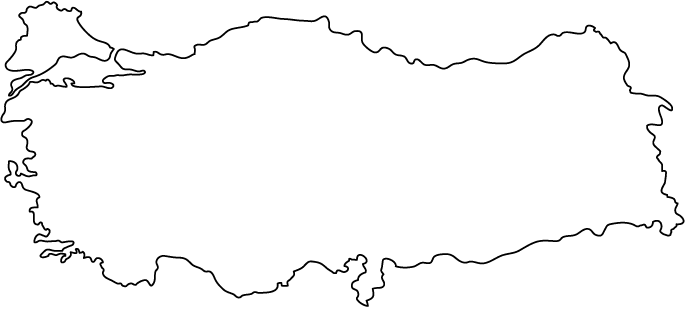 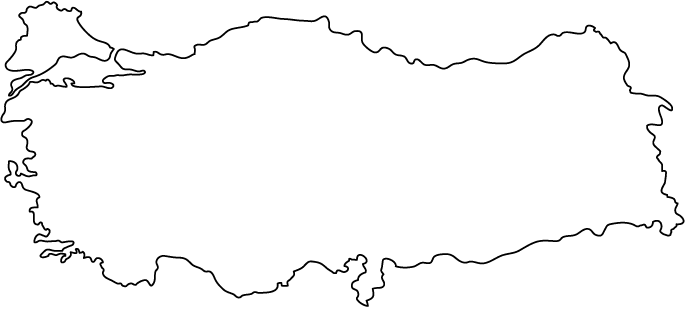 11) Aşağıdaki tabloda ülkemizde çıkartılan bazı madenlere ait bilgiler verilmiştir. Bu madenlerin isimlerini örnekteki gibi yazınız. (15 P)11) Aşağıdaki tabloda ülkemizde çıkartılan bazı madenlere ait bilgiler verilmiştir. Bu madenlerin isimlerini örnekteki gibi yazınız. (15 P)ÖzelliklerMaden Süs eşyası, pipo ve takı üretiminde kullanılır Eskişehir’de çıkarılır.Lüle TaşıTürkiye'de Murgul (Artvin), Çayeli (Rize), Küre (Kastamonu) ve Maden'de (Elâzığ) çıkarılmaktadır.Divriği (Sivas), Hasançelebi (Malatya), Avnik (Bingöl), Feke-Mansurlu (Adana) ve Kesikköprü'de (Kırıkkale) çıkarılır.Kireç taşının başkalaşım geçirmesi sonucu oluşur. Balıkesir, Bursa, Bilecik, Muğla, Afyon, Burdur ve Denizli’de çıkarılır.Bu madenin %85'i gübre olarak kullanılır. Bingöl, Bitlis, Hatay, Gaziantep, Şanlıurfa ve Mardin’de çıkarılır. Mazıdağı’nda işlenir.%85-90'ı sondaj sektöründe kullanılmaktadır. Alanya, Gazipaşa, Elbistan, Çanakkale, Eskişehir, Giresun ve Muş'ta çıkarılır.10) Sanayi tesislerinin kuruluşunda etkili olan faktörleri örnekteki gibi yazınız. (15 P)10) Sanayi tesislerinin kuruluşunda etkili olan faktörleri örnekteki gibi yazınız. (15 P)Sanayi Tesisi - Kurulduğu ŞehirEtkili Olan FaktörÇay fabrikası - RizeHam maddeŞeker fabrikası - Kayseri ………………………………...Tekstil fabrikası - İstanbul ………………………………...Aliağa Petrol Rafinerisi - İzmir ………………………………...Demir-çelik fabrikası - Karabük………………………………...Demir-çelik fabrikası - İskenderun………………………………...